УТВЕРЖДАЮ:                                     Начальник управления культуры и туризма администрации  г.Владимира ____________________ А. А. Ведехина «____»______________20_____год.ПЛАН РАБОТЫмуниципального бюджетного учреждения культуры «Дом культуры микрорайона Оргтруд»                                        на 2023 год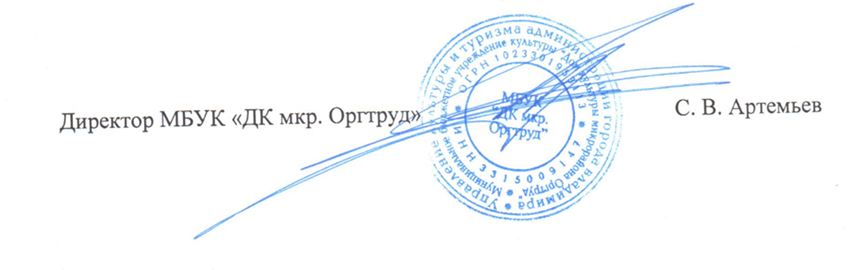 № п/пНаименование мероприятияОтветственныйСроки проведения1234Организационная работа учреждения.Организационная работа учреждения.Организационная работа учреждения.Организационная работа учреждения.1Проведение рабочих совещанийДиректор2 раза в месяц2Подготовка и сдача отчетовЗаместитель директораВ установленные сроки3Ведение делопроизводства и кадровой документацииЗаместитель директораВ течении года4Организация мероприятий по ГО и ЧСЗаместитель директора по АХЧСогласно плану работы5Организация работы сайта учреждения, разработка методических материалов, работа со СМИ, ведение официальных страниц в социальных сетях в соответствии с действующим законом (https://dkorgtrud33.ru/ https://vk.com/dk_orgtrud )Художественный руководительПостоянно6Организация работы по охране труда и пожарной безопасностиЗаместитель директора по АХЧВ течение года7Проведение аттестации рабочих местДиректорПо установленному графику8Мониторинг оценки количества и качества оказываемых услугДиректорВ течение года9Заседание комиссии по надбавкамКомиссияЕжемесячно10Разработка локальных актов учрежденияДиректорВ течение года11Размещение на сайте www.bus.gov.ru информации, предусмотренной приказом Минфина России от 21.07.2011 № 86нДиректорВ течение года12Исполнение Указа Президента Российской Федерации от 21.07.2020 № 474 «О национальных целях развития Российской Федерации» на период до 2030 года» по увеличению числа посещений культурных мероприятий в три раза по сравнению с показателем 2019 года.ДиректорВ течение года13Размещение на сайте www.stst.mkrf.ru данных учреждения ежемесячноХудожественный руководительЕжемесячно14Размещение информации на порталах «PRO.Культура.РФ» https://all.culture.ru/ и  «Культура Владимирской области» https://культура.цэво.рф/ Художественный руководительВ течение года15Организация работы в рамках программы «Пушкинская карта»Художественный руководительЕжемесячно Культурно-досуговая, просветительная деятельность.Культурно-досуговая, просветительная деятельность.Культурно-досуговая, просветительная деятельность.Культурно-досуговая, просветительная деятельность.Сроки проведенияНаименование мероприятияОтветственныйНаправлениеЯнварьКонцертная программа «Рождественские встречи с Сергеем Артемьевым» (Пушкинская карта)Художественный руководительПостановочная и концертная деятельностьЯнварьНовогодние представления для детей (Пушкинская карта)Художественный руководительПостановочная и концертная деятельностьЯнварьПюпитр-спектакль Мария Петровых «Костер, пылающий в ночи морозной» в исполнении Заслуженной артистки РФ Жанны Хрулевой, в рамках празднования 125-летия со дня основания В.И. Немировичем-Данченко и К.С. Станиславским Московского художественного общедоступного театра (Пушкинская карта)Художественный руководительМероприятия социальной направленностиФевральТурнир лиги интеллектуальных игр «Мозготрясkids»Художественный руководительМероприятия социальной направленностиФевральТурнир лиги интеллектуальных игр «Мозготряс18+» (Пушкинская карта)Художественный руководительМероприятия социальной направленностиФевральКультурно-просветительский проект «Разговоры о важном» «Сталинград: 200 дней мужества» (Пушкинская карта)Художественный руководительПатриотическое воспитаниеФевральРок фестиваль «ОРГ-РОК» (Пушкинская карта)Художественный руководительПостановочная и концертная деятельностьФевральТематические программы, посвященные Дню защитника ОтечестваХудожественный руководительПатриотическое воспитаниеФевральНародное гулянье «Весёлая МасленицаХудожественный руководительКалендарная датаМартКонцертная программа, посвящённая Международному женскому дню (Пушкинская карта)Художественный руководительПостановочная и концертная деятельностьМарт(Имиджевое мероприятие) Концертная     программа «Весенний Бал шансона» (Пушкинская карта)Художественный руководительПостановочная и концертная деятельностьМарт(Имиджевое мероприятие) Конкурс красоты и таланта «Юная леди»Художественный руководительПостановочная и концертная деятельностьМартТурнир лиги интеллектуальных игр «Мозготрясkids»Художественный руководительМероприятия социальной направленностиАпрель-июньЦикл отчётных концертов творческих коллективов ДК мкр. Оргтруд (Пушкинская карта)Юбилейный концерт вокальной группы «Белая верба», посвященный 60-летию коллектива;Юбилейный концерт танцевальной группы «Некст», посвященный 15-летию коллективаХудожественный руководитель, руководители кружковПостановочная и концертная деятельностьМайЦикл мероприятий, посвящённых 78-летию Победы в Великой Отечественной войне- торжественное шествие «Бессмертный полк»- торжественный митинг и возложение к памятнику погибшим воинам;- праздничный концертДиректор, художественный руководительГосударственный праздник, календарная датаМайОткрытый региональный патриотический конкурс «Правнуки Победы»Художественный руководительПостановочная и концертная деятельность Патриотическое воспитаниеИюньПознавательно-игровые программы для школьного лагеряХудожественный руководительПостановочная и концертная деятельность Патриотическое воспитаниеИюньЕжегодный фестиваль «SЁ-MINOR» памяти учителя Ларисы Семиной (Пушкинская карта)Художественный руководительПостановочная и концертная деятельность ИюньПатриотические программы, посвящённые Дню РоссииХудожественный руководительПатриотическое воспитаниеИюньМитинг памяти, посвящённый Дню памяти и скорбиХудожественный руководительПатриотическое воспитаниеИюньЛитературная гостиная «Великий мастер слова», посвященная 200-летию со дня рождения писателя и драматурга А.Н. Островского (Пушкинская карта)Художественный руководительКультурно-просветительская деятельностьИюньДень мкр. ОргтрудХудожественный руководительПостановочная и концертная деятельность.Мероприятия социальной направленностиИюльУчастие творческих коллективов на площадках города, в рамках обрядового праздника «Вишневый спас»Художественный руководитель,режиссерПостановочная и концертная деятельность Мероприятия социальной направленностиАвгустДень Открытых дверей в Доме культуры мкр. ОргтрудХудожественный руководительКультурно-просветительская деятельностьАвгустВелопробег «Наследники Победы», посвященный Победе в ВОВ и уроженцу Оргтруда Герою Советского союза В.А.Башкирову Художественный руководительПатриотическое воспитаниеАвгустМероприятия ко Дню Государственного флага РФХудожественный руководительПатриотическое воспитаниеСентябрьТематические программы, посвященные Дню знанийХудожественный руководительПостановочная и концертная деятельность Мероприятия социальной направленностиСентябрьПраздничный концерт, посвященный Дню города ВладимираУчастие творческих коллективов в городских мероприятиях, посвященных Дню города Владимира  Художественный руководительПостановочная и концертная деятельность Мероприятия социальной направленностиСентябрьТурнир лиги интеллектуальных игр «Мозготряс18+» (Пушкинская карта)Художественный руководительМероприятия социальной направленностиСентябрьЛитературная гостиная «Расул Гамзатов — певец добра и человечности», посвященная 100-летию Р.Г. Гамзатова (Пушкинская карта)Художественный руководительПостановочная и концертная деятельностьСентябрьРок фестиваль «ОРГ-РОК» (Пушкинская карта)Художественный руководительПостановочная и концертная деятельностьОктябрь(Имиджевое мероприятие)Открытие 98-го творческого сезона (Пушкинская карта)Художественный руководительПостановочная и концертная деятельностьОктябрьПраздничная программа, посвященная Дню пожилого человекаХудожественный руководительПостановочная и концертная деятельность      Мероприятия социальной направленностиОктябрьТурнир лиги интеллектуальных игр «Мозготрясkids»Художественный руководительМероприятия социальной направленностиОктябрьОткрытый региональный патриотический конкурс «Правнуки Победы»Художественный руководительПостановочная и концертная деятельность Патриотическое воспитаниеОктябрьМероприятие в рамках Года преподавателя и наставникаХудожественный руководительМероприятия социальной направленностиНоябрьКонцертная программа, посвящённая Дню Народного Единства России (Пушкинская карта)Художественный руководительПостановочная и концертная деятельностьПатриотическое воспитаниеНоябрь(Имиджевое мероприятие)«Осенний Бал шансона» (Пушкинская карта)Художественный руководительПостановочная и концертная деятельностьНоябрьОткрытый городской конкурс эстрадной песни «ART VOICE»Художественный руководительПостановочная и концертная деятельностьНоябрьТематические программы, посвященные Дню материХудожественный руководительПостановочная и концертная деятельностьДекабрьФестиваль бардовской музыки «Серебряные струны» (Пушкинская карта)Художественный руководительПостановочная и концертная деятельностьДекабрьДетские интерактивные новогодние представленияХудожественный руководительПостановочная и концертная деятельностьДекабрьБольшой Новогодний концерт (Пушкинская карта)Художественный руководительПостановочная и концертная деятельностьДекабрьНовогодняя сказка для детей (Пушкинская карта)Художественный руководительПостановочная и концертная деятельностьВ течение годаМероприятия по поддержке общественных организаций инвалидов (в соответствии с Федеральным законом от 24.11.1995 № 181-ФЗ «О социальной защите  инвалидов в Российской Федерации»)Художественный руководительМероприятия социальной направленностиВ течение годаПознавательные беседы для детей младшего и среднего школьного возраста (в рамках программы «Комплексные меры противодействия злоупотреблению наркотиками и их незаконному обороту)Художественный руководительЗдоровый образ жизниВ течение годаПознавательные беседы для детей младшего и среднего школьного возраста (в рамках целевой программы «Комплексные меры профилактики правонарушений в городе Владимире)Художественный руководительМероприятия социальной направленностиПравовое воспитаниеВ течение годаПознавательные беседы  для детей младшего и среднего школьного возраста по изучению правил противопожарной безопасностиХудожественный руководительБезопасность жизнедеятельностиВ течение годаПознавательные беседы по разным целевым программамХудожественный руководительМероприятия социальной направленностиВ течение годаТворческие программы в рамках тематики, обозначенной Указом Президента РФХудожественный руководительПостановочная и концертная деятельностьВ течение годаУчастие творческих коллективов в городских мероприятиях (Новогодние гуляния, Рождественская ярмарка, масленичные гуляния, День Победы, обрядовый праздник «Вишневый спас», День города Владимира)Художественный руководительПостановочная и концертная деятельность1 раз в месяцТурнир лиги интеллектуальных игр «Мозготрясteenager» (Пушкинская карта)Художественный руководительМероприятия социальной направленности1 раз в месяцТанцевальная программа для школьников «Just dance»Ведущий дискотекиМероприятия социальной направленности1 раз в месяцКультурно-просветительский проект «Разговоры о важном» (Пушкинская карта)Художественный руководительМероприятия социальной направленности1 раз в месяцВыставка художников (фотографов) в выставочном зале ДК мкр. Оргтруд (фойе)Художественный руководительМероприятия социальной направленности1 раз в месяц«Lаборатория творчества» представляет... мастер-класс от профессионалов (Пушкинская карта)Художественный руководительМероприятия социальной направленностиФинансово-хозяйственная деятельность.Финансово-хозяйственная деятельность.Финансово-хозяйственная деятельность.Финансово-хозяйственная деятельность.№ п/пНаименование мероприятияОтветственныйСроки проведения1Проведение анализа плана финансово – хозяйственной деятельности по итогам отчетного периодаДиректорЕжемесячно2Установление доплат, надбавок в пределах утвержденного ПФХДКомиссияЕжемесячно3Регулирование цен (тарифов) по предоставляемым услугамДиректорДекабрь4Подготовка информации и расчетов для составления проекта бюджета на очередной финансовый год и плановый периодДиректорПо запросу5Проведение анализа эффективности использования средств бюджета и платных услугДиректорЕжемесячно6Определение объема ремонтно-строительных работЗаместитель директора по АХЧ2-3 квартал7Проведение работ по противопожарной безопасности, ГО и ЧС, охране трудаДиректор, заместитель директора,  заместитель директора по АХЧВ течение года8Пополнение материально – технической базы,  ремонт электрооборудования и аппаратурыДиректор, заместитель директора по АХЧВ течение года9Проведение анализа выполнения лимитов по топливно – энергетическим ресурсам  и услугам связи по итогам отчетного периодаДиректор,заместитель директораСогласно установленным срокам10Предоставление сводного муниципального заказа на поставку товаров, выполнения работ, оказание услугДиректор,заместитель директораСогласно установленным срокам11Проведение ежегодной инвентаризации материальных ценностей Директор,заместитель директораНоябрь